CHAPTER 35CHILDREN(REPEALED)§851.  Permitting children in disorderly house(REPEALED)SECTION HISTORYPL 1969, c. 500, §1 (AMD). PL 1975, c. 499, §5 (RP). §852.  Exhibiting children under 16 or permitting begging(REPEALED)SECTION HISTORYPL 1975, c. 499, §5 (RP). §853.  Selling firearms, dangerous weapons or ammunition to children(REPEALED)SECTION HISTORYPL 1975, c. 499, §5 (RP). §854.  Selling or giving air rifles to children under 14(REPEALED)SECTION HISTORYPL 1975, c. 499, §5 (RP). §855.  Selling cigarettes to children under 16(REPEALED)SECTION HISTORYPL 1975, c. 499, §5 (RP). §856.  Selling or giving intoxicating liquor to children under 16(REPEALED)SECTION HISTORYPL 1975, c. 499, §5 (RP). §857.  Sale of near beer to minors prohibited(REPEALED)SECTION HISTORYPL 1969, c. 433, §20 (AMD). PL 1971, c. 598, §17 (AMD). PL 1975, c. 499, §5 (RP). §858.  Selling narcotic drugs to children(REPEALED)SECTION HISTORYPL 1969, c. 443, §1 (AMD). PL 1975, c. 499, §5 (RP). §859.  Aiding in delinquency of child under 17(REPEALED)SECTION HISTORYPL 1975, c. 499, §5 (RP). §860.  Degree of proof(REPEALED)SECTION HISTORYPL 1975, c. 499, §5 (RP). §861.  Jurisdiction(REPEALED)SECTION HISTORYPL 1975, c. 499, §5 (RP). The State of Maine claims a copyright in its codified statutes. If you intend to republish this material, we require that you include the following disclaimer in your publication:All copyrights and other rights to statutory text are reserved by the State of Maine. The text included in this publication reflects changes made through the First Regular and First Special Session of the 131st Maine Legislature and is current through November 1. 2023
                    . The text is subject to change without notice. It is a version that has not been officially certified by the Secretary of State. Refer to the Maine Revised Statutes Annotated and supplements for certified text.
                The Office of the Revisor of Statutes also requests that you send us one copy of any statutory publication you may produce. Our goal is not to restrict publishing activity, but to keep track of who is publishing what, to identify any needless duplication and to preserve the State's copyright rights.PLEASE NOTE: The Revisor's Office cannot perform research for or provide legal advice or interpretation of Maine law to the public. If you need legal assistance, please contact a qualified attorney.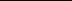 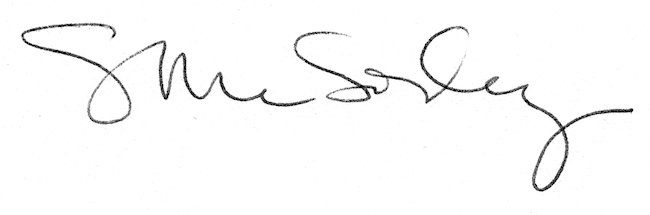 